Методическая работа «Разработка сценария конкурса народных песен»Шерстюк Ульяна Дмитриевна, преподавательНазина Лариса Николаевна, преподавательКозлова Надежда Борисовна, преподавательГосударственное бюджетное профессиональное образовательное учреждение «Новгородский областной колледж искусств им. С.В. Рахманинова»АннотацияСпециальность «Сольное и хоровое народное пение» является традиционной для колледжей искусств. Подготовка специалистов «народников» имеет очень глубокий смысл. Через них сохраняется и передается культура народа, сохраняется многовековое наследие музыкального творчества, воспитывается русский характер. До 60-х годов население России и союзных республик в большинстве вело крестьянский образ жизни, который всегда сопровождался народными гуляниями и песенными праздниками. Песни, как родники, питали душу растущих детей. Дальнейшие процессы урбанизации, изменение уклада жизни, смена экономической формации привели к тому, что молодое поколение мало знает и поет народные песни. Возрождение этих красивых и значимых традиций является одной из задач будущих руководителей и участников хоровых народных коллективов.В процессе обучения студентов  специальности «Сольное и хоровое народное пение» важной составляющей является концертная деятельность, разработка сценариев концертов и конкурсов от идеи до воплощения. В качестве тематики обычно выбираются известные на Руси праздники - Масленица, Красная Горка, Иван Купала, Яблочный спас и др. Большое внимание уделяется  изучению творчества известных исполнителей русских народных песен - Аллы Баяновой, Лидии Руслановой, Юрия Гуляева, Клавдии Шульженко и др. Как правило, концерт или конкурс приурочивается к юбилейной дате исполнителя. Важным этапом подготовки является выбор песен, разработка собственных партитур и афиши. Для примера в методиеской разработке приводится сценарий конкурса Народной песни, посвященный 90-летию Людмилы Зыкиной. В Приложении приведены партитуры песен и афиша конкурса. Фамилии участников сохранены.Занавес закрытВедущая за кулисамиЕё песня плывёт по Руси, как река,
Омывая любовью сердец берега.
И в объятьях небес, своим нежным крылом,
Согревает она наш большой, отчий Дом!Её песня рукой гладит жёлтую рожь,
И лошадкой бежит по полям, не уймёшь!
Как шелка она в косы вплетает слова,
И кружится от песен её голова!И лаская душой необъятную Русь,
Она нам даровала и радость, и грусть.
И целуя губами луга и леса,
На щеке её пела, как птица, слеза!И горят в небесах для неё огоньки,
Помолились в полях за неё васильки,
Голос вечный её – живёт и цветёт,
В наших душах она никогда не умрёт!Звучит песня Зыкиной «Красное солнышко» первый куплет. Открывается занавес На слова песни припева «Ни в близи. Ни в дали…» выходит ведущая. Музыка затихает.Ведущая: Добрый день дорогие друзья. Мы рады видеть вас в нашем зале на конкурсе народной песни среди студентов 2, 3 и 4 курсов специальности «Сольное и хоровое народное пение». В этом году 90 летний юбилей со дня рождения Людмилы Георгиевны Зыкиной. Народной артистке СССР, исполнительницы русских народных песен, романсов, эстрадных песен. Героя Социалистического Труда, Лауреата Ленинской и Государственной премии РСФСР имени  Глинки.  Сегодня наш конкурс приурочен к этой юбилейной дате.    Ведущая: Разрешите представить вам членов жюри. Представляет жюри.Ведущая: Конкурс проходит в режиме живого звука, просим вас отключить мобильные устройства или поставить на режим без звука.Ведущая: «Песня, созданная народом, - это бесценное наше богатство. Она будит в нас чувства гордости, любви к Родине. В ней – душа народа, жизнь народа во всем многообразии. Что может быть прекраснее раздольной русской мелодии, родившейся на великой земле, у великого народа!» - так говорила Людмила Зыкина.Ведущая: Открывает нашу конкурсную программу студент 1 курса Дмитрий Дуб. В его исполнении прозвучит песня «Люблю тебя, моя Россия», музыка Кутузова слова Шишкиной, концертмейстер Галина Станиславовна Васильева, класс преподавателя Нины Петровны Киблер.Звучит песняВедущая: Уважаемые друзья. Поприветствуем  Народный коллектив ансамбль русских народных инструментов, руководитель Лариса Николаевна Назина.На сцену выходит ансамбль.Ведущая: Людмила Георгиевна родилась 10 июня 1929 года в простой крестьянской семье, которая жила в подмосковном селе Черемушки. «Мои певческие «университеты» начались в работящей, уважающей  любой труд семье, - говорила Людмила Георгиевна. - И с первых шагов, с первых звуков, с первых осознанных слов я полюбила песню. Бабушка моя была из рязанского песенного села, знала сотни припевок, частушек, свадебных, хороводных песен, заплачек и шутовин. Мама тоже любила и умела петь. И отца моего они в дом приняли по главному для них принципу - он понимал пение и пел сам, пел всегда - когда грустно и когда радостно».Ведущая: В исполнении студентки 2 курса Екатерины Шарковой прозвучит песня «Ты воспой в саду соловейка», класс преподавателя Надежды Борисовны Козловой.Звучит песняВедущая: Музыка Колмановского слова Ваншенкина «За окошком свету мало» исполняет студентка 2 курса Виктория Шамова, класс преподавателя Надежды Борисовны Козловой.Звучит песняВедущая: Все изменила Великая Отечественная война. В 1941 году Людмиле исполнилось только 12 лет, но она не осталась в стороне. Ведущая: Дорогие друзья для вас в исполнении хора 2, 3 и 4 курсов студентов специальности «Сольное и хоровое пение», класс преподавателя Ульяны Дмитриевны Шерстюк, прозвучит песня «Женька» музыка Жарковского, стихи Ваншенкина.Звучит песняВедущая: В 1942 года экстерном закончила «школу рабочей молодёжи» и устроилась на работу токарем на Московский станкостроительный завод имени  Орджоникидзе. Была удостоена почётного звания «Заслуженный орджоникидзовец». После войны работала санитаркой в подмосковном военно-клиническом госпитале имени Вишневского, а затем швеёй в больнице имени Кащенко. Ведущая: Творческая биография Людмилы Георгиевны началась в 1947 году с участия во Всероссийском конкурсе молодых исполнителей, после которого её приняли в Государственный академический русский народный хор им. М. Е. Пятницкого. Конкурс в ходе приёма достиг 1500 человек на место, в конце комиссия отобрала четверых: трёх юношей и одну девушку — Людмилу.Ведущая: В 1949 году умерла ее мать. Это стало для нее таким потрясением, что она потеряла голос. Из хора пришлось уйти. Ведущая: Музыка Аверкина, слова Лашкова «Милая мама» исполняет студентка 4 курса Анастасии Чусовой, класс преподавателя Ульяны Дмитриевны Шерстюк.Звучит песняВедущая: музыка Пономаренко, слова Боков «Ой завьюжила, запорошила», исполняет студентка 3 курса Анна Бандурина, класс преподавателя Ульяны Дмитриевны Шерстюк. Звучит песняВедущая: Русская народная песня «Сронила колечко» исполняет студентка 3 курса Диана Алексашкина, класс преподавателя Надежды Борисовны Козловой.Звучит песняВедущая: Русская народная песня «Матушка, что во поле пыльно»  исполняет студентки 3 курса Ирины Сашиной класс преподавателя Ульяны Дмитриевны Шерстюк.Звучит песняВедущая: Около года Людмила Георгиевна не могла петь и уже не надеялась на то, что сможет выступать на сцене, но знакомство с будущим мужем  вернуло ее к жизни.Ведущая:  В исполнении студентки 3 курса Екатерины Ходосовой прозвучит песня «Ой грибы грибочки» музыка Темнова слова Черняева, класс преподавателя Ульяны Дмитриевны Шерстюк.Звучит песняВедущая: По признанию певицы любовь всегда ее спасала и была источником вдохновения – без любви не смогла бы петь. После этого она стала артисткой хора русской песни Всесоюзного радио и телевидения.Ведущая: музыка Подэльского слова Ошанина «Русская метелица», исполняет студентка 3 курса Анна Алексеева  класс преподавателя Надежды Борисовны Козловой.Звучит песняВедущая: Музыка                     слова Бокова «Я девчонка молодая», исполняет студентка 3 курса Анны Степановой, класс преподавателя Ульяны Дмитриевны Шерстюк.Звучит песняВедущая: Музыка Лядова слова Танича «Паутиночка», исполняет студентка 4 курса Анастасия Павлова, класс преподавателя Надежды Борисовны Козловой.Звучит песняВедущая: Музыка                   слова Некрасова «Что ты жадно глядишь на дорогу», исполняет студентка 4 курса Ксения Самоварова, класс преподавателя Ульяны Дмитриевны Шерстюк.Звучит песняВедущая: В 1969 году Людмила Георгиевна окончила Московское музыкальное училище им. М. Ипполитова-Иванова, а в 1977 году — Государственный музыкально-педагогический институт имени Гнесиных.  В этом же году она создала Государственный академический русский народный ансамбль «Россия», где была его солисткой и художественным руководителем до конца жизни.Ведущая: В исполнении студентки 3 курса Евгении Ким прозвучит песня «Течет река Волга» музыка Фраткина слова Ашанина класс преподавателя Ульяны Дмитриевны Шерстюк.Звучит песняВедущая: Музыка слова «Я лечу над Россией» исполняет студентка 2 курса Алиса Швачко класс преподавателя Ульяны Дмитриевна Шерстюк.Звучит песняВедущая: Дорогие друзья, свой творческий подарок вам дарит выпускница специальности «Сольное и хоровое народное пение» Анна Стрелкова, в ее исполнении прозвучит песня «Растет в Волгограде березка» музыка Пономаренко, слова Агашиной.Звучит песняВедущая: На этом наше конкурсное прослушивание закончено. Мы выражаем благодарность всем участникам и членам жюри. Разработка критериев оценки также является важным этапом при проведении концерта-конкурса. Правильные критерии позволяют быстро и максимально объективно оценивать участников. Например, для оценки исполнения на подобном конкурсе можно установить следующие критерии:  знание и понимание текста песни, интонационно-чистое пение,  ритмически точное пение, сценическое сопровождение. Участие в конкурсе приучает студента к концертной деятельности, стимулирует интерес к творчеству талантливых исполнителей, что в итоге приводи к становлению квалифицированного специалиста.Приложение ААфиша конкурса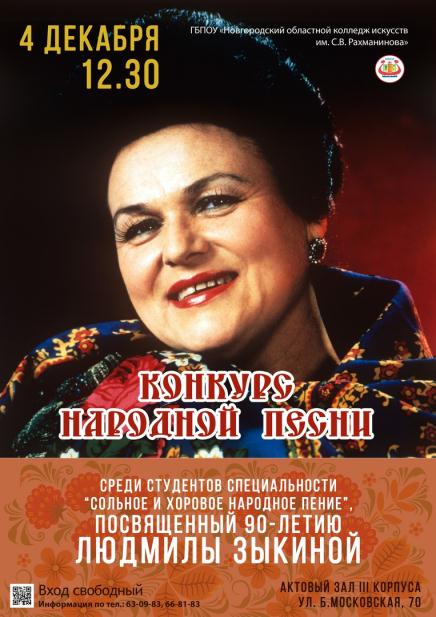 Приложение БПартитура Назиной Л.Н.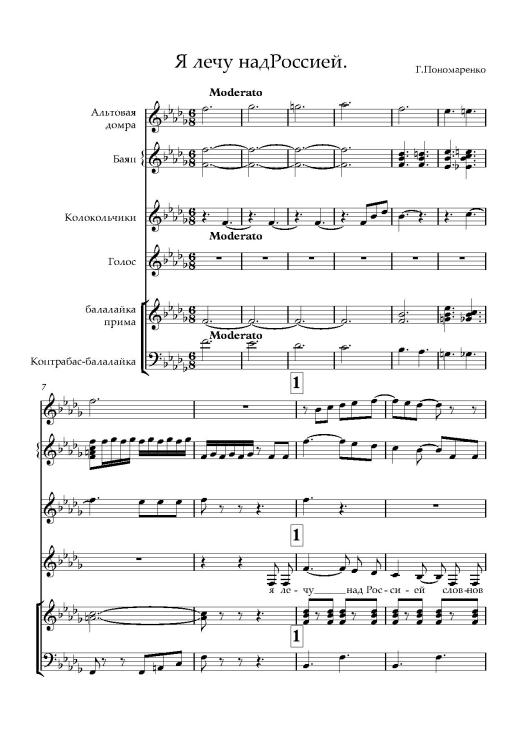 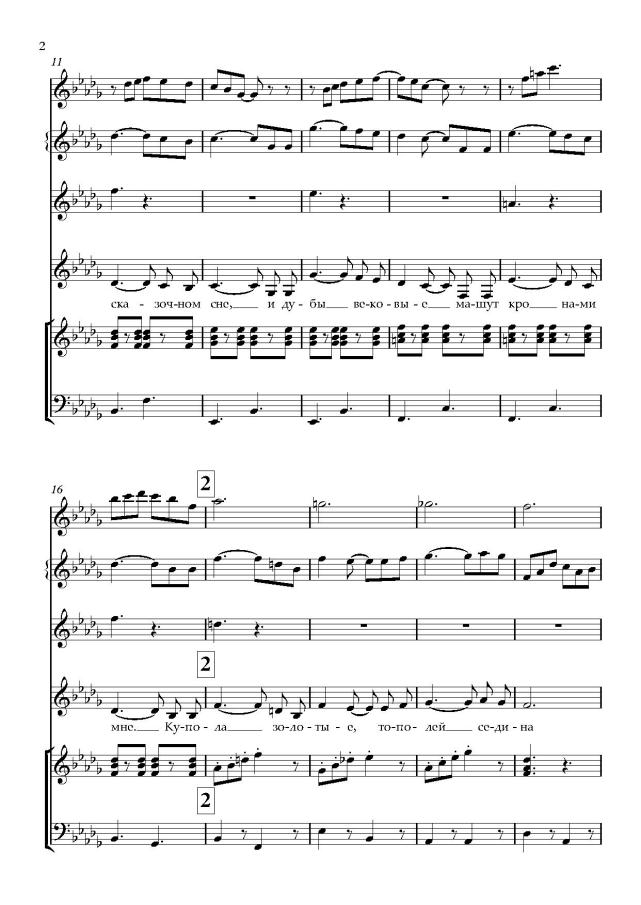 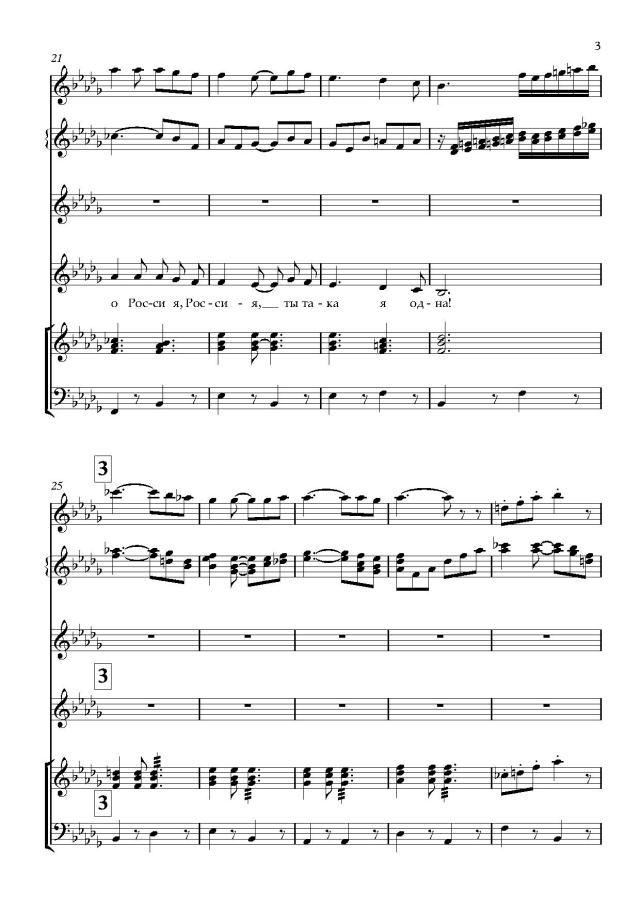 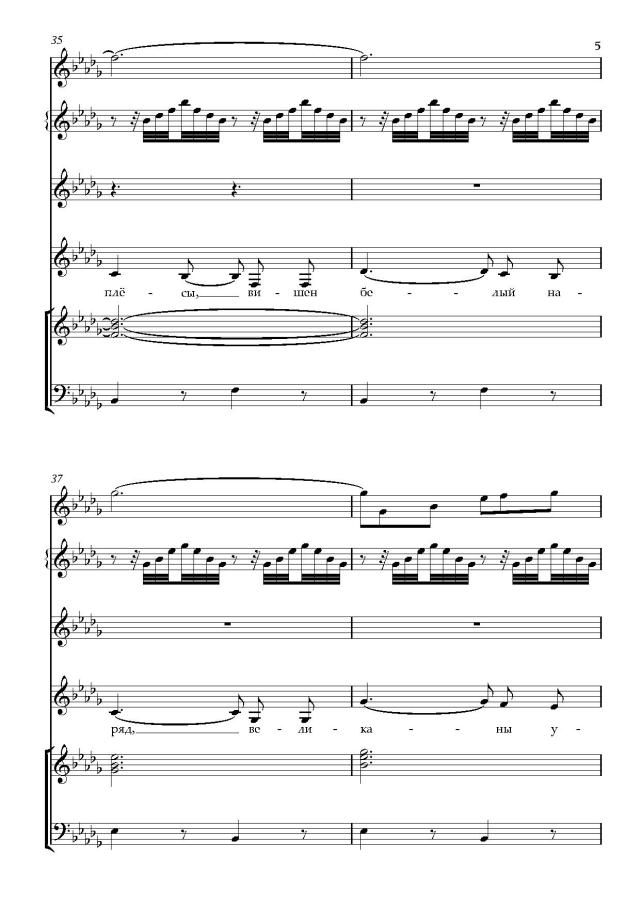 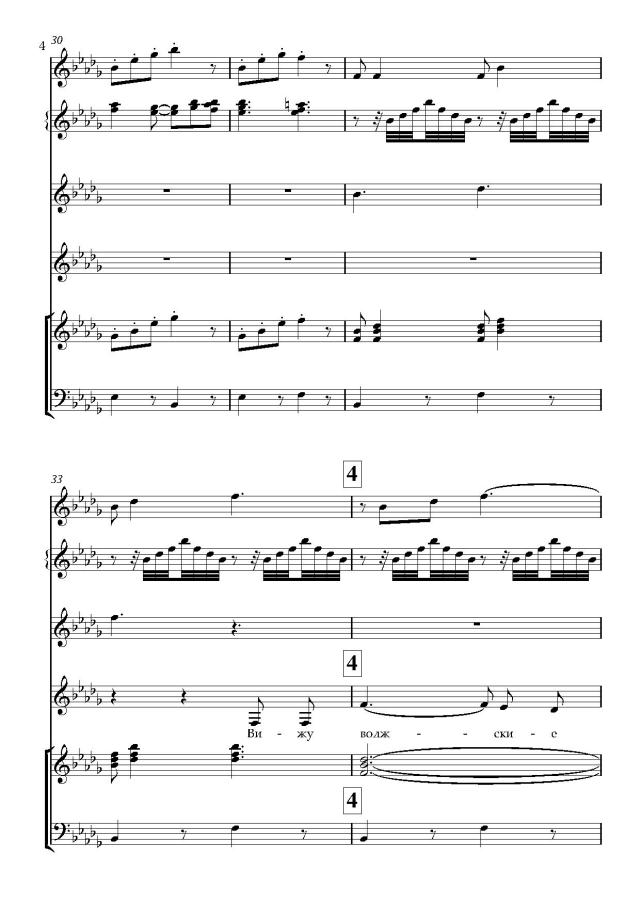 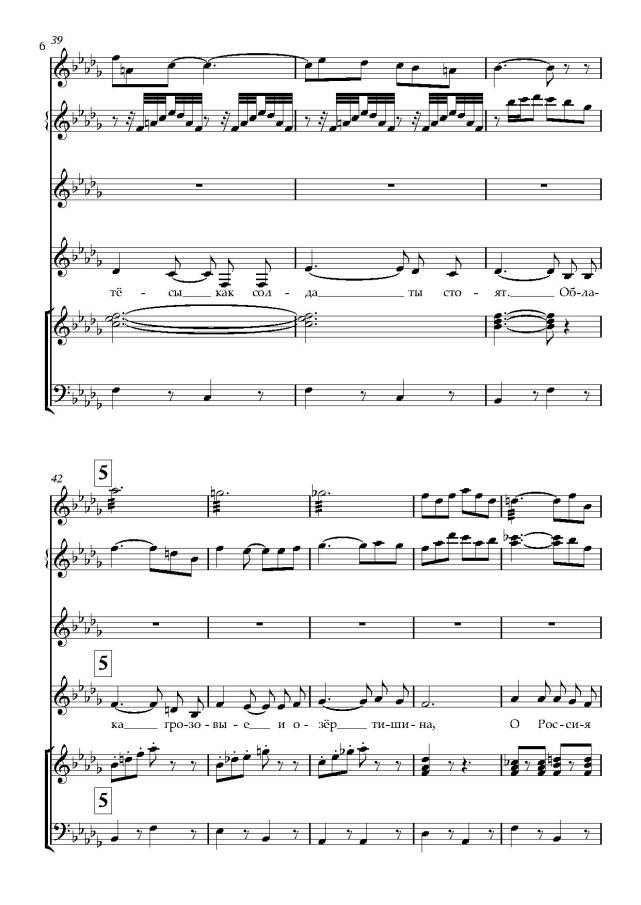 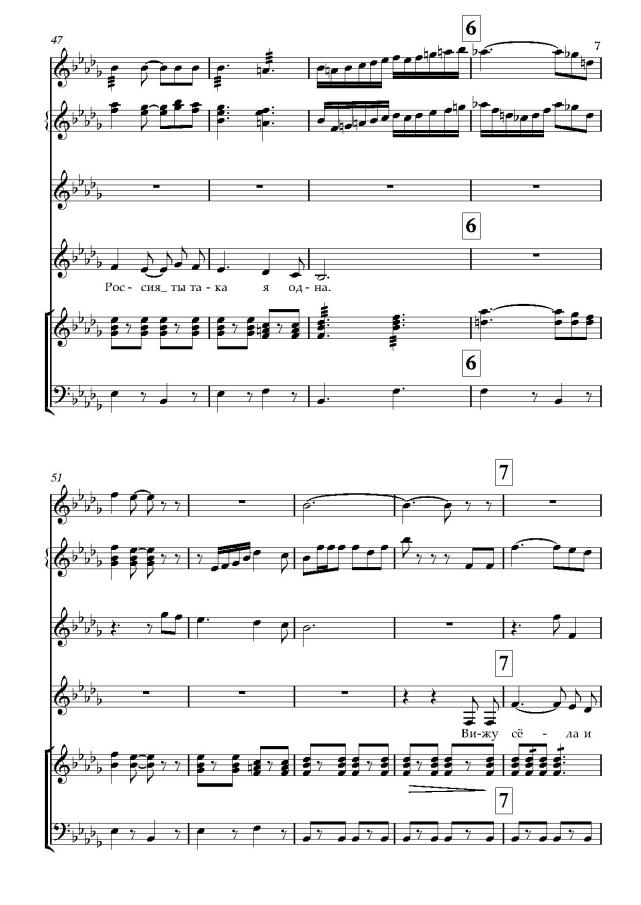 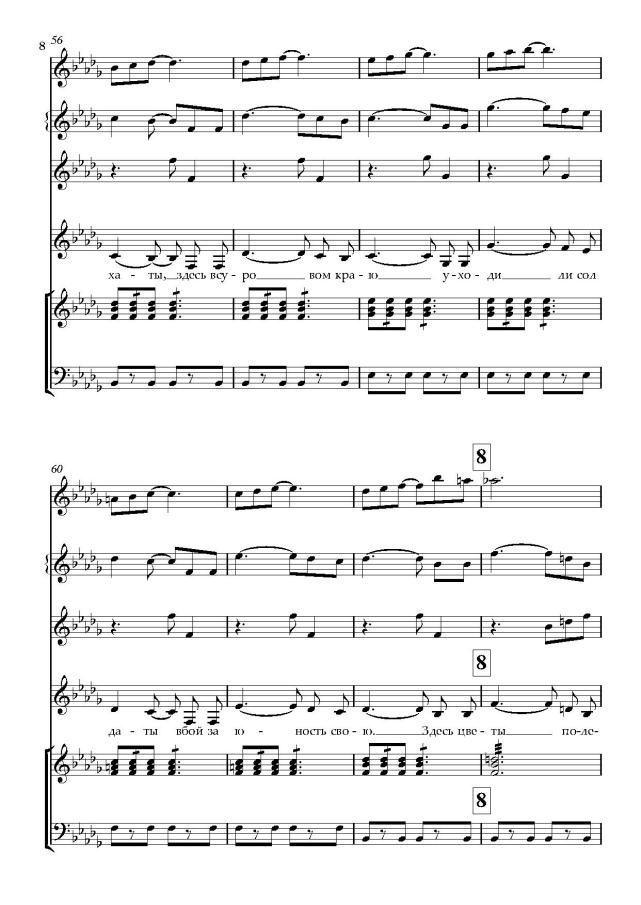 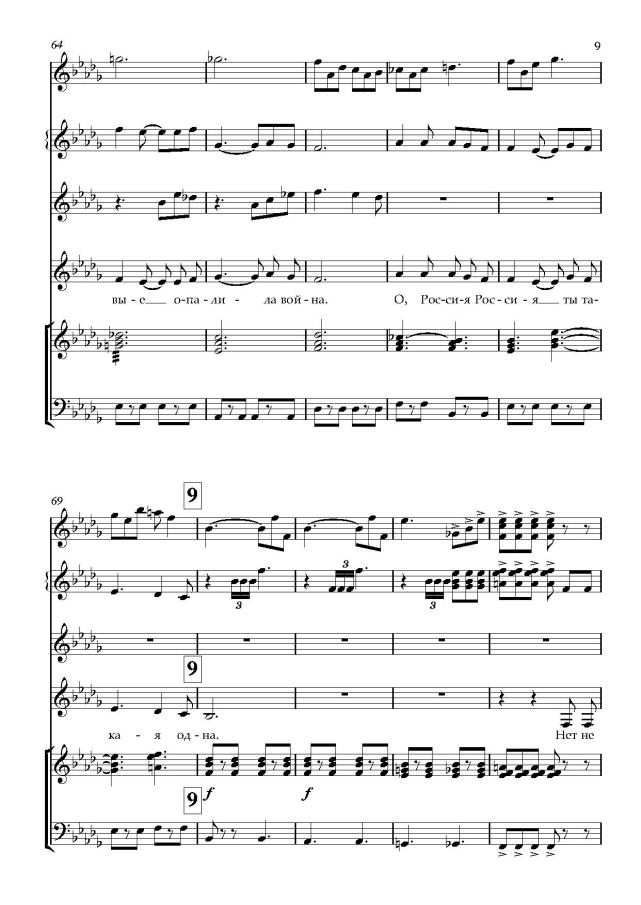 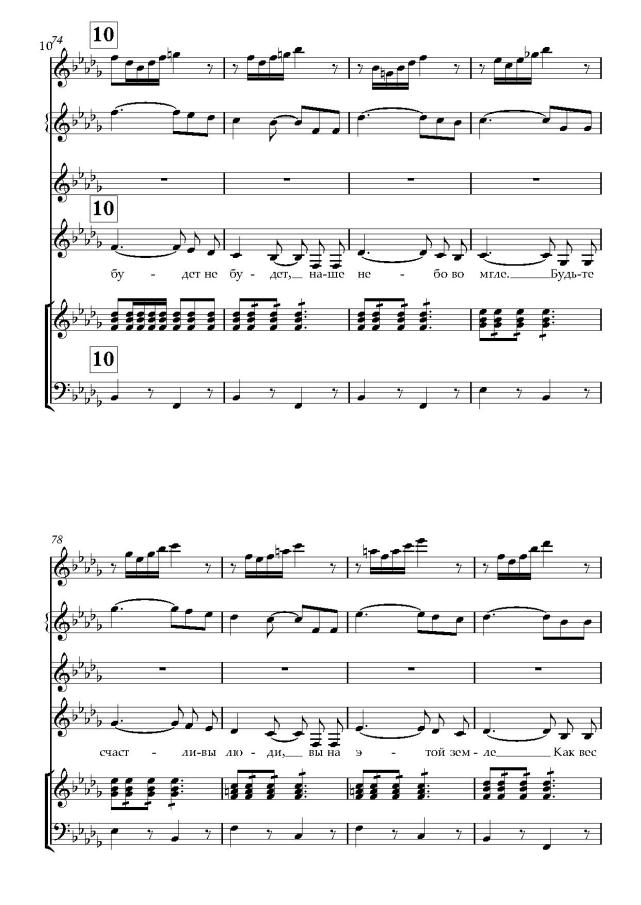 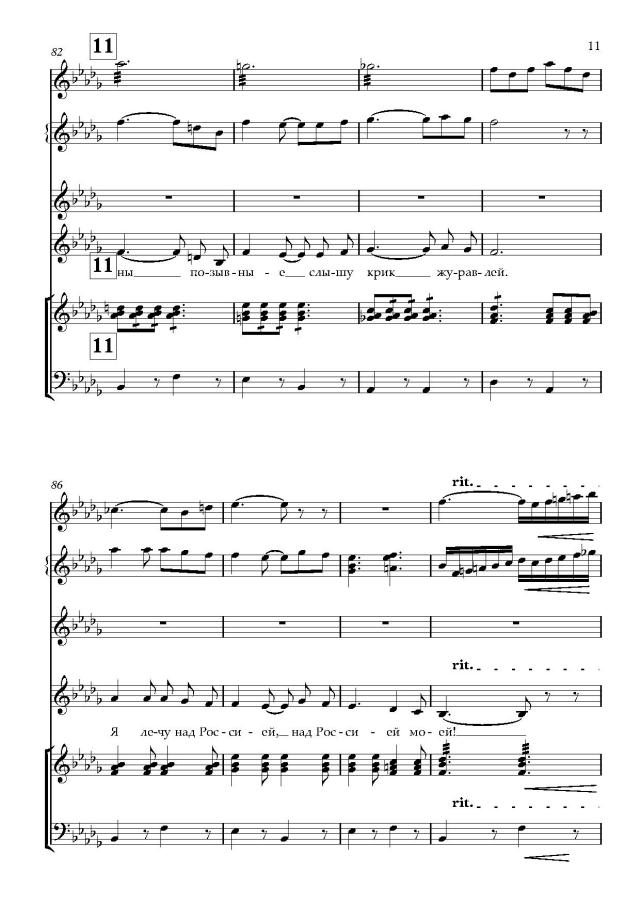 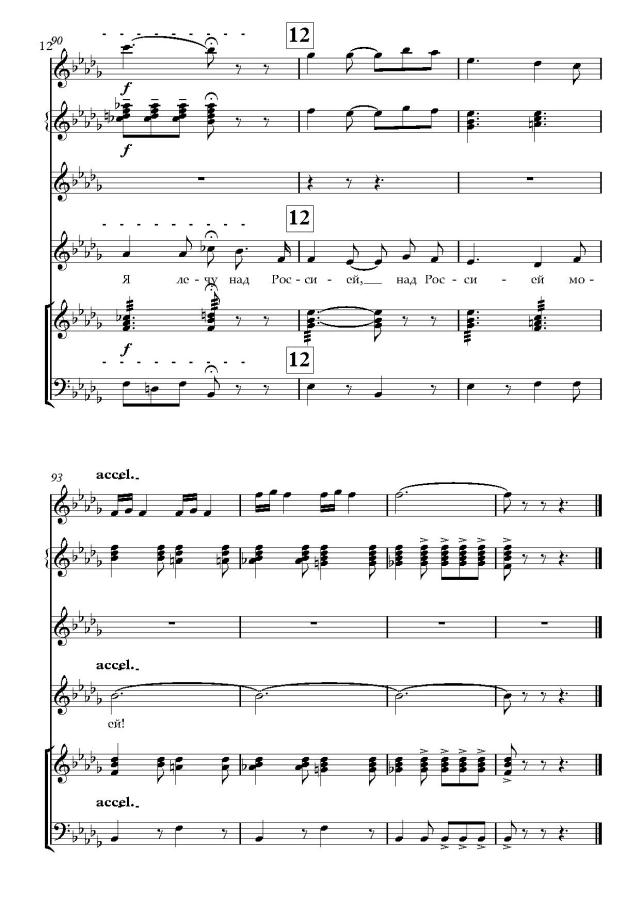 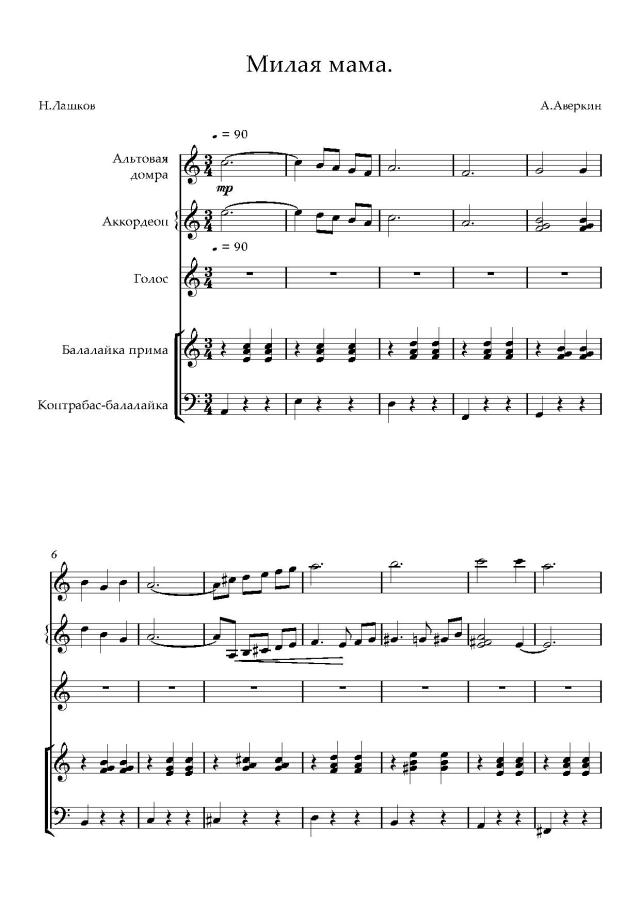 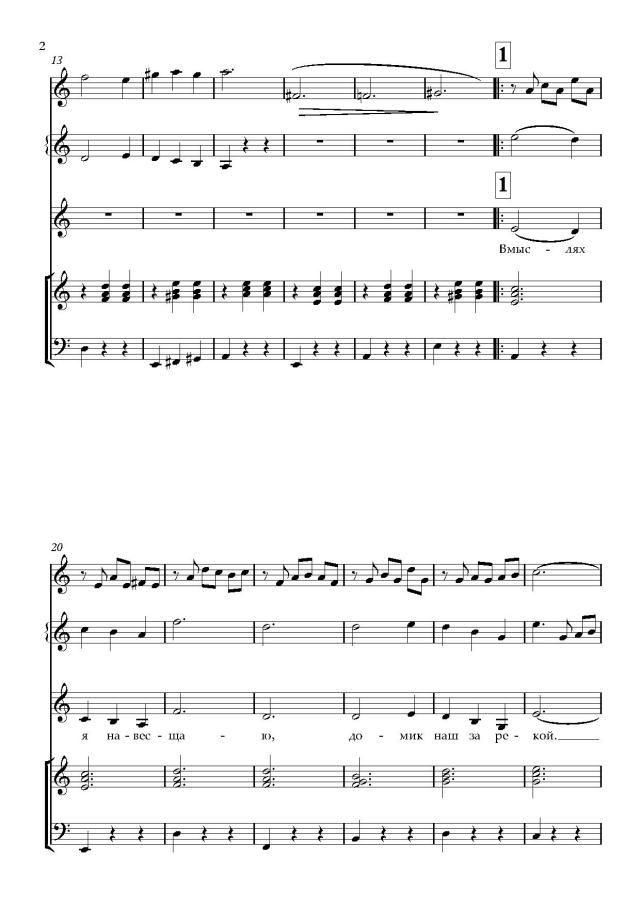 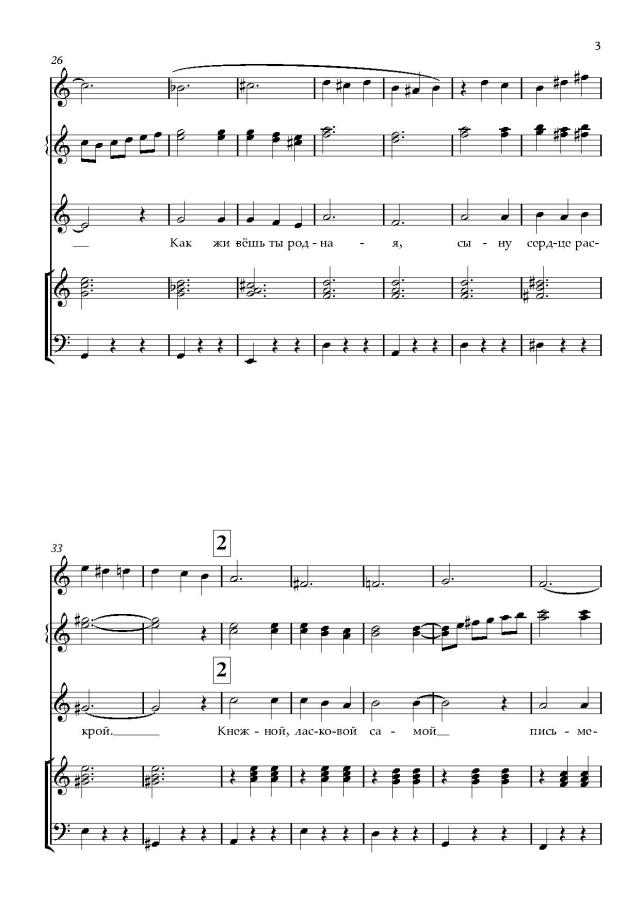 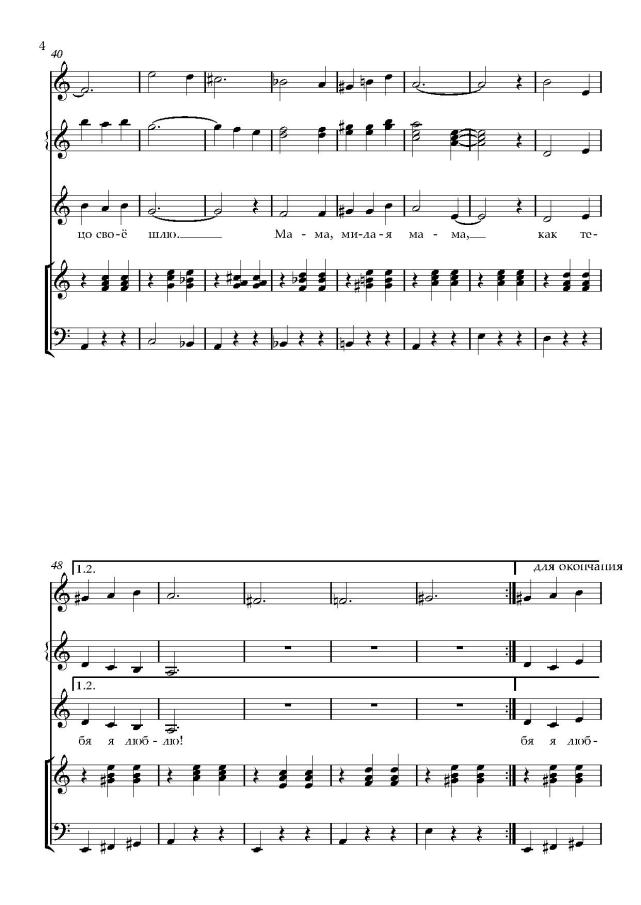 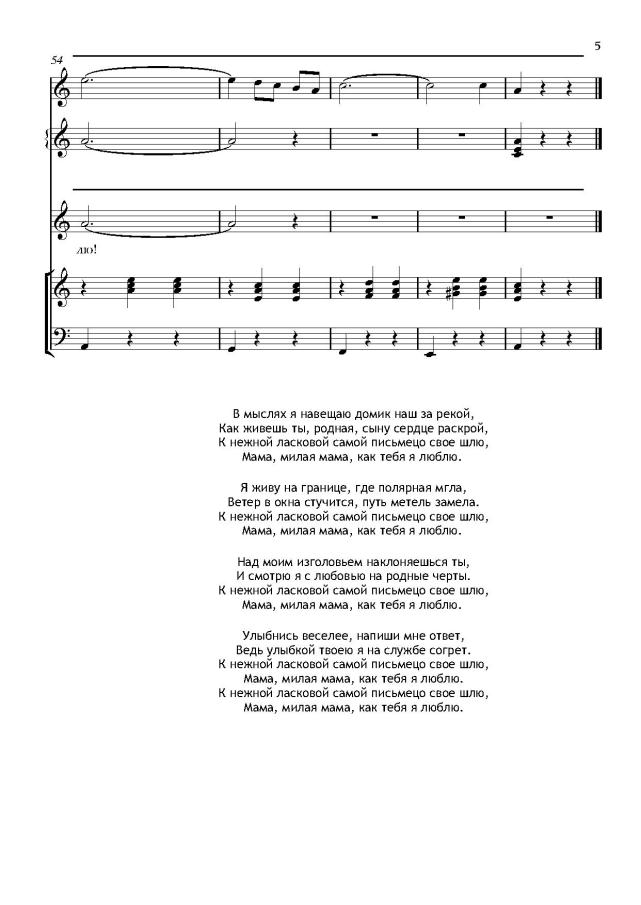 